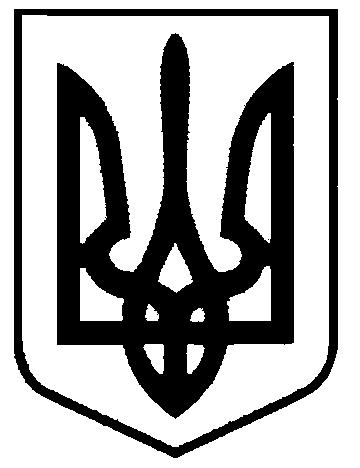 СВАТІВСЬКА МІСЬКА РАДАСЬОМОГО СКЛИКАННЯ ПОЗАЧЕРГОВА ТРЕТЯ  СЕСІЯРІШЕННЯВід «14» квітня 2016 р.    		        м. Сватове                                              № 3/23«Про затвердження міських Програми Розглянувши проекти міських програм  на 2016-2017 роки, враховуючи необхідність проведення заходів та для врахування об’ємів фінансування відповідних програми в бюджеті Сватівської міської ради на 2016-2017 роки, керуючись п.22 ст.26, п.1 ст.64 Закону України «Про місцеве самоврядування в Україні»,Сватівська міська радаВИРІШИЛА:  Затвердити міські програми:- Програма соціального захисту дітей-сиріт та дітей, позбавлених батьківського     піклування на 2016-2017 роки;      - Програма висвітлення діяльності Сватівської міської ради Луганської області в засобах       масової інформації у 2016-2017 роках.Здійснювати фінансування заходів, передбачених даними програмами, за рахунок визначених програмами коштів. Передбачити в бюджеті міської ради на 2016 рік фінансування Програм за рахунок коштів міського бюджету згідно до бюджетних призначень.Контроль за виконанням даного рішення покласти на постійну депутатську комісію з питань бюджету, соціально-економічного розвитку, промисловості, підприємництва та регуляторної політики.Сватівський міський голова 				            		 Є.В.Рибалко